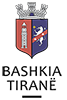 KËSHILLI BASHKIAKV E N D I M Nr. 124, datë 23.11.2017PËR MIRATIMIN E PROJEKTIT “BËJMË DETYRAT E SHTËPISË”Në mbështetje të nenit 8, nenit 9, pika 1/ 1.1, shkronja “b”, nenit 23, pika 12, nenit 24, nenit 54, nenit 55 të Ligjit nr. 139/2015 “Për vetëqeverisjen vendore”; nr. 69/2012, “Për sistemin arsimor parauniversitar në Republikën e Shqipërisë” (i ndryshuar), Vendimi i Këshillit të Ministrave nr.632, datë 04.10.2004 “Për miratimin e dokumentit për politikat e decentralizimit në sektorin e arsimit parauniversitar”; Vendim i Këshilli të Ministrave nr. 1071, datë 23.12.2015, “Për miratimin e Strategjisë Kombëtare të Mbrojtjes Sociale 2015-2020 dhe të planit të veprimit për zbatimin e saj”; Axhendën Kombëtare Për të Drejtat e Fëmijëve 2017-2020; vendimit nr. 84, datë 29.12.2016 të Këshillit Bashkiak “Për miratimin e Programit Buxhetor Afatmesëm  2017-2019 dhe detajimin e buxhetit të Bashkisë së Tiranës për vitin 2017”, me propozim të Kryetarit të Bashkisë, Këshilli Bashkiak,V E N D O S I :Të miratojë projektin: “Bëjmë detyrat e shtëpisë”, sipas udhëzuesit operacional bashkëlidhur, pjesë përbërëse e këtij vendimi.Efektet financiare që rrjedhin nga zbatimi i projektit sipas pikës 1 të këtij vendimi, përballohen nga fondi i Programit të Kujdesit Social i parashikuar në buxhetin e Bashkisë së Tiranës për vitin 2017.Për zbatimin e këtij vendimi ngarkohet Drejtoria e Përgjithshme e Shërbimeve Sociale, Drejtoria e Përgjithshme e Menaxhimit Fianciar, , Qendra Ekonomike e Zhvillimit dhe Edukimit të Fëmijëve dhe Drejtoria Nr. 3 e Punëtorëve të Qytetit, Bashkia Tiranë.Ky vendim hyn në fuqi sipas përcaktimeve të pikës 6 të nenit 55 të Ligjit nr.139/2015 “Për vetëqeverisjen vendore” dhe pas konfirmimit ligjor nga ana e Institucionit të Prefektit të Qarkut Tiranë. K R Y E T A RALDRIN DALIPI